№ в избир.спискеФАМИЛИЯ ИМЯ ОТЧЕСТВОТелефонэл. почта скайпМесто работыДата и Место рождения Адрес   РСФСРКИРОВСКИЙ119ГУКАСОВ ВЛАДИСЛАВ НИКОЛАЕВИЧ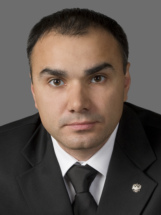 т. (8332) 64-92-39
ф. (8332) 38-16-80тел. (8332) 64-48-00, факс 38-17-50gukasov@zsko.ru zsko@zsko.ru Депутат Законодательного Собрания Кировской областиРодился 30 августа 1977 г. в г. Баку610019, г. Киров, ул. Карла Либкнехта, 69 120  ДЖАМАЛУТДИНОВ БАГАМА АЛИЕВИЧ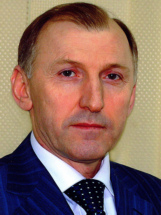 т. (83362) 4-38-51
ф. (83362) 4-51-00тел. (8332) 64-48-00, факс 38-17-50dzhamalutdinov@zsko.ruДепутат Законодательного Собрания Кировской областиРодился 10 июля 1959 г. в с. Муги, Акушинского р-на, республика Дагестан610019, г. Киров, ул. Карла Либкнехта, 69 121ДОБРЫНИНА ТАТЬЯНА ГЕОРГИЕВНА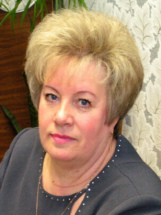 т/ф (8332) 35-45-52тел. (8332) 64-48-00, факс 38-17-50dobrynina@zsko.ruДепутат Законодательного Собрания Кировской областиРодилась 6 марта 1955 г. в г. Кирове610019, г. Киров, ул. Карла Либкнехта, 69 122  ЖЕНИХОВ ВИКТОР НИКОЛАЕВИЧ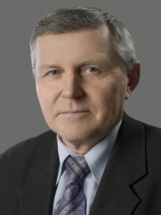 т. (8332) 38-16-29тел. (8332) 64-48-00, факс 38-17-50zhenihov@zsko.ruДепутат Законодательного Собрания Кировской областиРодился 20 августа 1953 года в д. Демаки Даровского района Кировской области610019, г. Киров, ул. Карла Либкнехта, 69 123МАСЛЕННИКОВА СВЕТЛАНА НИКОЛАЕВНА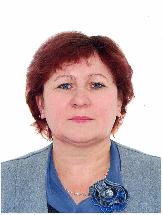 т. (8332) 64-85-36тел. (8332) 64-48-00, факс 38-17-50maslennikova@zsko.ruДепутат Законодательного Собрания Кировской областиРодилась 24 декабря 1966 г. в Сивинском районе Пермской область.610019, г. Киров, ул. Карла Либкнехта, 69 